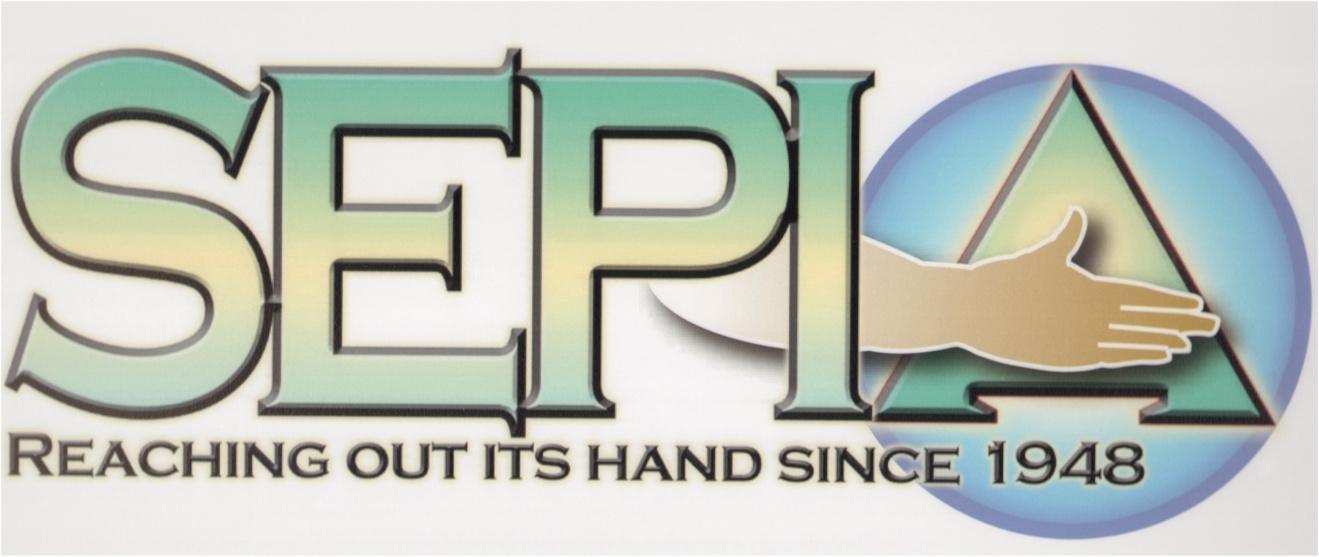 June 2023Steering CommitteeReportsEach Zone will have a meeting on Monday, July 10, 2023 at 7 pmFor all Zone and Committee Zoom Information see the spreadsheet that is available on SEPIA’s website.Chairperson’s Report from the month of June 2023Report not received prior to submissionVice-Chairperson’s Report from the month of June 2023Vice Chairperson Report for June 2023This month I attended the following Committee Meetings:Cooperation with Professional Community on 6-5-23WebTech on 6-7-23Steering Committee Meeting on 6-7-23Archives Committee 6-17-23Treatment Committee 6-19-23Unity Committee 6-20-23Public Information 6-21-23I chaired the Special Events Meeting 6-26-23Our 2023 Gratitude Breakfast has been confirmed. It will be October 1, 2023 at Cannstatter’s, 9130 Academy Rd, Philadelphia, PA 19114 9AM-12. It will give Eagle fans planet of time to get back home and get ready for the game.Plans for the 2024 Round Up are still being finalized. More information will be coming soon. AA Needs You! Many Service Positions are coming available with the rotation in the fall. Steering Committee Position descriptions and a Nomination Form can be found on our website aasepia.org under the ‘news’ tab. Zone Liaisons are also needed. Check out your Next Zone Meeting for details.See the SEPIA Calendar in the back of Interviews for details on all the Committee and Zone Meetings.With gratitude,Jay F.Vice ChairpersonSEPIA Office Report from the month of June 2023Office Report for the Month of June, 2023Kudos to Bucks County’s Unity “Share a day” Event, presented by Bucks County SEPIA Zone and liaisons, Bucks Host PENNSCYPAA XXXIV and Districts 21, 23, 47 & 51. It was extremely informative and a lot fun. The event highlighted how all of these “separate’ entities all work together to keep us united while helping to keep AA alive and well for future generations. Trivia game included and yes, I will brag-the SEPIA table “The Oldtimers” won!! We continue to find ways to cut costs at the office, so we can make better use of contributions that are received. So far, we have cut $75.00 per month on a new but smaller copy machine.  We have also switched our managers phone over to Comcast, which gave us $20.00 off our regular bill (since we bundled all our products) but another $40.00 off the price of the phone. A $60.00 savings!There are some Round-Up hoodies, t shirts, and a few zip-up hoodies left over at the office. Please contact us if you would like to purchase any of these items.We publish our newsletter “Interviews” every month and it is chock-full of information. We are looking for members in the fellowship to send us stories about their recovery story, write about a Step, or a Tradition, you can tell of a spiritual experience you may have had. Anything recovery related would be great. Email it to: manager@aasepia.org.  You can also have the “Interviews” emailed to you. Just send an email or call us at the office and give us your email address. Please send in your meeting changes! We are still getting calls about meetings that are listed and yet no one is there. If you know of a meeting that is no longer there please let us know. Newcomers are going to meetings listed on our website and the Meeting Guide app and finding locked doors!! Even if it is not your meeting please let us know…. Responsibility Pledge… I (WE) am/are responsible… each and every one of us!!                                   Volunteers are needed at the office! Please consider coming in for a few hours to help out! Thank you in advance. I want to thank all of you, groups and individuals, for your many contributions that help support the SEPIA office and our 12 Step committee work.  Any questions, please feel free to contact us at 215-923-7900 or email us at: manager@aasepia.org. Thank you for your service!In Fellowship,Fran, Kris, Kevin & CandyTreasurer’s/Finance Committee Report from June 15, 2023SEPIA Finance Committee Meeting Minutes for 6/15/2023Meeting opened with Serenity Prayer at 7:00 pm; Attendance: Jim B. (Treasurer), Stephanie W. (AsstTreasurer), Jay F. (vice chairperson), Steve S (Dir of Public Information), Patrick M. (Phila liaison),Ricardo (Phila Alt. Liaison), Greg (Mont Co liaison), Jeff F (Mont Co Alt liaison), Fran G (office manager)Meeting opened at 7 pm with the Serenity Prayer and IntroductionsRead and discussed Tradition 8 and Concept 8Reviewed Financial Reports: Monthly Income Statement (P&L), Year-to-Date Income Statement, Balance SheetMay 2023 Income Statement (P&L):Total income is slightly lower than budgeted, contributions are down 10% compared to budget.Cost of goods sold is higher than budgeted. A few lingering round up costs such as gas/tolls/Uhaul, and also higher than anticipated merchant fees.Committee and zone spending is right on target with budgeted amounts.Office expenses are slightly lower than budgeted.Year-To-Date (11/2022 - 05/2023) Income Statement:Total income is higher than budgeted. Round up income is 8% higher than budget, literature sales are 19% higher than budgeted.Total cost of goods sold is 19% higher than budgeted. Round up costs are 34% higher than budgeted, literature, postage and fees are 25% higher than budgeted.Committee and zone spending is below budget. CPC has no spending so far YTD that has been reported. Committees should review their budgets and spend their funds as they intended during the budget process.Office expenses are lower than budgeted due to not incurring some expenses such as computer consultants, computer equipment/lease and professional services.Payroll taxes look to be overstated while compensation is understated, overall it is 95% of budgeted amounts. Line item reclassifications may be needed to accurately report amounts.Balance Sheet:Franklin Mint plus Money Market funds will be making up our prudent reserve.A few anomalies in accounts receivable, offset and accounts payable to be reviewed internally.IV. 	Office Manager Report:Fran will be emailing out the financials each month to the steering committee.The office is getting pricing for a zoom projector for meetings held at the office.V. Open DiscussionCommittee members contributed to discussion regarding financial institutions where we may receive a higher rate of interest on our prudent reserve funds. Laddering CDs to have varying maturities of any invested funds to be considered.Discussion regarding collaboration between the SEPIA Public Information committee & the districts to rent billboards.Updates to email addresses were made to ensure that all liaisons and alternate liaisons can have access to the monthly reports.Meeting adjourned with the Responsibility PledgeNext meeting 7 pm, 7/20/23Respectfully submitted by Stephanie WArchives Committee Report from June 13,2023 Archives Meeting 6-13-23 7:00 PM VIA ZOOMPresent- Rich M-Archivist, Mark P-Archives Director, Allison- Alternate Bucks County Liaison,Bryan M-Montgomery County Liaison, Kat R, Devan M-Alternate Philadelphia County Liaison,Jay F-SEPIA Vice ChairIntroductions-name, home group, position, and recent anniversariesRead Tradition 8SEPIA Offices has paid workers. They carry a heavy workload supporting 12 Step Work, etc. They are paid fair market wages.All are encouraged to visit the SEPIA Office to see AA at work.Read Concept 8It was commented that it must be amazing to see how things currently work at the GSO level and how it evolved from the beginningIt is fascinating to see how AA people delegated authority and things do get done-although slowly at timesZone ReportMontgomery Countyo Moderate Zone Attendanceo One Member has over 50 yrs. sobriety (he is 90 yrs. old) and wants to be recordedo Glenside Center-10AM “New Freedom” is hosting a DVD Showing on 6-19-23Philadelphia Countyo Announced about recording members with 20 yrs. or more sobrietyo Weekenders Group wants a DVD Showing-tentative dates are Aug. 7 or 21Chester Countyo John voted in as Archives LiaisonBucks and Delaware County-no reportNew BusinessArchives has purchased 7 new digital recorders-1 for each Zone, 1 for the SEPIA office, 1 spareo They are easy to use-MP3 formato Over 100 hours record timeo They can be downloaded to a computer—this will make it easier to provide a copy to the AA person being recordedVote was taken to close the meeting—it was unanimous.Meetings closed at 7:47PM with the Responsibility PledgeCPC Committee Report from June, 2023Report not received prior to submissionInterphones Committee Minutes from June 28, 2023Interphones Committee ReportJune twenty eighth minutes                                    Opened with the Serenity prayer                      Roll call Chris GFredWarren SRe LarryPaul H Alfreda CKathy MTalked about the HUSSH committee 12 step volunteer list needs people to join Discuss what can be done to improve interphones and their committees closed with I am Responsible Yours in service Paul H asst interphones director Prison Committee Minutes from June 1, 2023Prison Committee report: June 1st 2023Asst. Director Charlie chaired meetingAttending Prison meeting 12 membersRead Tradition 8 and Concept 8Prison by laws were readIntroductions / home group/anniversaryCharlie thanked everyone for attendingZone reportsBucks County: Alixxandra womans zome meetings is going good need someone to help with the men’s meetings and literature was given to Lou at the prison.Montgomery County :The prison is going to open soon Gary Chesney will be in touch with Denny with details. Building 51 is going good with meetings on Thursday at 7pm no clearance needed just drivers license or Pa ID no more vaccination cards.Chester County : nothing new still waiting to hear about opening up.Philadelphia Zone: Detention Center and PICC started DUI weekend meetings need help getting people cleared.Delaware County: Everything going good 2 meetings a week need to remember to sign in when you get there.SCI Chester well attended meetings 4 meetings a week .SCI Phoenix 2 meetings on ThursdayFDC Philly waiting to start meetings, day and times will be announced. Orientation was held on June 5th 8 AA membersattended.Temporary contact is going well the list of names is growing of volunteers willing to do service work.Temporary Pen pal: is going good always looking for new letters and articles also FDC was added to the email list of prisons.Areas we need help in , getting more volunteers willing to get cleared for prisons State/ County . Also inviting members to our LIVE and zoom meeting every 1st Thursday of each month .Thank you for all the help : Closed with the Responsibility pledge.Charlie KSouderton Monday nightPublic Information Committee Minutes from Wednesday June 21, 2023Public Information CommitteeJune 21st, 2023 MinutesWednesday, June 21st/ 7:00 PM / Via Zoom / Zoom ID: 882 5844 9206 / Password: SEPIAhttps://us02web.zoom.us/j/88258449206?pwd=cWlPd2ZSUlIvWHcvbndyeXA4SFAwUT09Open with Serenity Prayer, Welcome & IntroductionsSteve S - Director, Sam H - Asst Director, Sam H - PI Member, Jeff F - Member (District 23), Nick M -Chester Co Liaison, Jay F - Vice Chair, Erik B - Bucks Co Liaison, Matt H - New Member, Rocky - DelCo Liaison, Sarah - Mont Co Asst Liaison, Scott G - Mont Co LiaisonRead Tradition 8III. UNFINISHED BUSINESS1. Senior Outreach Campaign: Steve S.a. Sam H (Member) reminded the committee of a request by this organization for AA literature – Amedisys Company https://www.amedisys.com/2. Faith Leaders Campaign: Steve S.a. Still waiting for new Faith Leaders pamphlets, ongoing with Clergy pamphlets3. Radio Stations outreach: Steve S.a. Ongoing, stations are playing our ads4. University Contact list: Sam H (Asst Director) Review the ‘Educator’ e-flyer here.  https://drive.google.com/file/d/1Gw_7Xs6J3Uq9aXvvW3QxiYu6dVxxSi5Z/viewa. Scott has contact at Temple University and Nick can go to West Chester Universityb. Jay recommends contacting Michelle at CPC for their university contactsc. Will make a data list that focuses on larger schools, decide what we want to send to schools, ask if they have any upcoming health fairs/eventsd. Sam H (asst director), Sarah, Sam H (member), Rocky, Scott, Matt, Jeff, Nick volunteered to find contact information for schools5. Lamar Billboarda. Consider having a billboard focusing on drivers coming back from the shoreb. Jeff is a member of District 23. They are considering working with SEPIA to place billboardsi. Jeff wanted information on size and what they look like6. Other PI Events report out: Steve S.a. New Beginnings Unity Pitch 2023-05-17b. Building Blocks Recovery Event - Philadelphia 2023-05-20c. Veterans Resource Fair - Malvern, PA 2023-06-10d. Workshop on May 23rd Pete B. of Area 59. On GS Conference on PIe. Districts 22, 26 and 28 Workshop – Unity Pitch 2023-06-17IV. NEW BUSINESS:1. Upcoming PI Events.a. Unity Pitch at District 56 – 3 Legacies Workshop June 24, 2023 (Saturday) (Cookout from 11a – 12p /Workshop 12p -2p) New London Township Park, 825 W. Avondale Rd, West Grove, PA 19380 - Nick will gob. Recovery Concert June 26, 2023 (Monday) 6pm - 8pm at West Goshen Community Parkc. Unity Pitch at Women Seeking Serenity Group (Men will be allowed to participate) June 27, 2023 (Tuesday) at 7:00pm Calvary Lutheran Church (Fellowship Hall) 730 South New Street, West Chester, PA 19382d. Unity Pitch at Women’s Honesty Group (Men will be allowed to participate) August 28, 2023 (Monday) at 7:30 pm St. Stephen’s Lutheran Church, 65 E State Rd, Feasterville, PA 19053 – Sam can goe. Stand down for veterans is September 11 - http://www.philastanddown.org2. Steering Committee Elections.https://aasepia.org/news/nominationhttps://aasepia.org/news/steering-committee-job-descriptions/Next Meeting & ContactsWednesday, July 19/ 7:00 PM / Via Zoom / Zoom ID: 882 5844 9206 / Password: SEPIASteve S., Director of Public Information, publicinfodirector@aasepia.org– please send any photos of your home group for the Google Business Profile pageSam H. Assistant Director of Public Information publicinfoasstdirector@aasepia.orgPI Zone Liaisons & Alternate Liaisons:● Bucks: Erik B. - publicinfobcz@aasepia.org● Bucks Alternate: Open Position - publicinfobczal@aasepia.org● Chester: Nick M. - publicinfocczl@aasepia.org● Chester: Open Position - publicinfocczal@aasepia.org● Delaware: Rocky R - publicinfodczl@aasepia.org● Delaware Alternate: Open Position - publicinfodczal@aasepia.org● Montgomery: Scott G - publicinfomcz@aasepia.org● Montgomery Alternate: Sarah K - publicinfomczaltliaison@aasepia.org● Philadelphia: John H - publicinfopcz@aasepia.org● Philadelphia Alternate: Patrick McN - publicinfopczaltliaison@aasepia.orgContents of Public Information Workbook Kit https://www.aa.org/assets/en_US/f-65w_PI_Kit.pdfSpecial Events Committee Report from Monday, June 26, 2023SEPIA Special Events Committee Meeting Minutes06/26/2023“Free Swim” Meeting called to order at 7:00. Jay led with Fred as Zoom host. Rich led the Introductions session.In attendance: Jay, Lorraine, Fred S., Sharon, Suzanne, Jim, Peggy H., Bebe, Nick P., Mike Q., Bonnie B., Rich M., Chris C., Bill S., Elaine J., Mark P., Timski, Kyle W., Sean C., Fran G., Eileen W., Rachel C., Steve, Chick L., &amp; Jon R. (25 in total)Opened with Serenity PrayerAttendees introduction conducted with name, home group and anniversaries noted.The prior month’s minutes were discussed; no comments or amendments identified. Minutes were motioned for acceptance, seconded and accepted by all.Jay suggested anyone who did not receive the meeting announcement, agenda &minutes and would like them to please be sure to provide your e-mail to Jay.Old Business:Gratitude Breakfast –o Cannstatter’s has been selected as the venue for this year’s Gratitude BreakfastDate is Oct 1 st , 9:00 am to 12:00 pmo Eileen volunteered to make the flyer (“Save the Date”)o Tickets need to be made or can make them available online at the SEPIA store like was done for the Round UpSharon asked if the online store would include a transaction fee.o Tickets will be $30/each, which is break-even; revenue comes from the basket raffle and sale of merch from previous RU.o Cannstatter’s is more spacious; there is plenty of room for breakfast, basket display, etc.o Sean asked to repeat the location – Cannstatter’s, 9130 Academy Rd, Philadelphia, PA 19114o Elaine asked about ticket control if using online and printed tickets.o Fran suggested the use of online only allowing the office staff to track and confirm attendees; anyone who does not want to purchase online can call the SEPIA office like they did f r RU tickets.o Bebe shared that it’s easy to get there using the Academy Road exit; Jay added that it is accessible by mass transit as well.o Chick suggested use of paper tickets with online registration process.(Exact ticket process was not decided but will be worked out separately)BINGO Event –o Suzanne shared $350 as the price for the room her group had used; the gym, which is larger, is available as well but the price would likely be higher.o Jay shared that he’s looking for dates in November that do not conflict.Jim mentioned that the EPGSA meeting is in November as well.o Jay mentioned the desire to keep some space between the Gratitude Breakfast and BINGO Event.New Business:Steering Committee Nominationso Nominations are now being accepted.o Details about open positions and the application form is available online at https://aasepia.org/news/nomination/o Position descriptions/responsibilities are also available online at https://aasepia.org/news/steering-committee-job-descriptions/steering-committes-job-descriptions/o Anyone who is interested in a position but isn’t sure about what it entails is encouraged to seek out someone who is currently in the position or has been in that position in the past.Round-Up 2024o Jay announced that RU is returning to The Grand in Cape May for 2024 Fri, Mar 8th through Sun, Mar 10th; close to signing the contract.o Looked at other venues but price too high with same limitations as The Showboato Still need to form a committee to start working on 2025 and beyondo Focus now should be on what we can do better at The Grando Suzanne asked about room rates, price in consideration of the earlier dates; Jay confirmed about $200/nighto Jim asked about other venues, not at the shore; Jay reiterated that for 2024 it’s really too late to look elsewhere, hence the need to start longer-term planningo Rachel expressed what a good job has been done in planning and contract negotiation, that The Grand really is the best choice for 2024. There are plenty of other hotels in the area at lower price points. RU has not always been held in April. Asked SEC members to promote it as what it is – SEPIAs largest fundraising event and an opportunity to cometogether in fellowship.o Bebe asked if The Grand would ever consider dates in April; Jay said they declined.o Elaine asked if The Grand really wants us back; the March dates are not ideal and the room rates are highero Chick suggested another venue even if it’s later in the year; Jay reiterated that it’s really too late to consider for 2024.o Fred reminded the group that RU was held on St Patty’s day weekend a few years back and that the hotel was unhappy at the lost bar revenue as non-AAers stayed away.o Steve asked about the meaning of fewer rooms; Jay explained room block is similar to prior year but the spaces for meeting, breakout session, etc is fewer at The Grand.o Jay said a site visit is being planned after the contract is signed.o Rachel mentioned the feedback from the 2022 banquet at The Grand – best ever!!Other New Businesso NoneMotion was made to close the meeting, which was seconded and passed with no abstentions.Meeting adjourned with the “Responsibility Pledge” at approximately 7:40 pm.A short unofficial discussion about potential venues ensued following the meeting.The Atlantic City Convention Center was floated as an option to look into.Showboat simply had too many deficiencies to overlook.The weekend selected for 2024 RU is the weekend clocks are set back to DST.Treatment Facilities Committee Report from June 2023Treatment Committee Report    6.19.23 Zoom ID : 881 4239 6509 Passcode : 805478Attendees : Luke – Committee Director, David K – Asst. Committee Director, Jerry S – Phila. Zone Liaison, Sean Q – Phila Asst. Liaison,,Marie – Bucks Liaison, Jake – Chester Liaison, Glenn – Phila BTG Liaison,Jay – Vice Chair, Tom C – BTG CoordinatorMeeting Open with Serenity PrayerJake  – Reads Tradition 8Glenn – Reads Concept 8Bridging the Gap Report Intergroup list of volunteers is now merged with Area list. Intergroup Liaisons now have access to all Area volunteer list.Philly Zone (Glenn) is comprising a list of PHL facilities for BTG presentationsZone ReportsBucks County – 55 Commitments , all filled. Silver Linings voted in by zone.Chester County – Jake - 57 Monthly Commitments, all being met.Delaware County – No Liaison PresentMontgomery County – 58 Commitments all being metNorristown Hospital addedBTG Flyers given out at Zone Philadelphia County – Jerry -144 Monthly Commitments, 121 met -Zone tabled a vote on 3 new facilities due to lack of volunteers. -Friends will be removed from approved list of facilities. -Presby closed-Commitments will be given out monthly in an attempt to relieve shortages. Old Business:Marie (Bucks) will revisit calendar scheduling with Jim B.New Business:In depth group discussion about the qualifying of future and existing facilities, specifically the facilities that are psychiatric. It was decided that new framework will be outlined to ensure the safety and relevance of AA’s at said facilities.    Meeting Closed with responsibility statement. Unity Committee Report from June 2023Unity Committee ReportJUNE 2023Committee met via Zoom (ID #896-4619-2235 / PC SEPIA) on Tuesday, June 20, 2023.The meeting was called to order at 7:00 pm.Opened with the Serenity prayer.Round table introductions (Name, Homegroup, Service Position, Milestone).Eight (8) attendees present were:o Paul H, Day by Day HG, Assistant Director Interphones and past Unity Directoro Bobette F - Sober at 6 – Chester Co Unity Liasiono Mike Q – Oreland’s Men - Assistant Director of Unityo Jacob C – Happy Destiny – Bucks Co Liaison to Unityo Jay F- Oreland Friday Night Beginners (best coffee in AA) Vice Chairo Joseph Anthony – IGR for JAM Monday Nights and Phila Co Unity liaison (2nd homegroup Mayfair/Holmesburg).o Steve McI – Wake Up Group – Malvern / Unity Committee Member & Chester Co Finance Liaisono Tiara, University Group / Unity DirectorTradition 8 was read followed by brief comments by Steve McI that in 1940 Bill W said he should hang out a shingle for $10/hr which is the equivalent of $217 today.Concept 8 was read.Annual Cookout : June 11 th at Neshaminy State Park (Pavilion 1). The turnout was good especially in light of I-95 closure for the collapsed road (someone noted they “unofficially” counted 150. The cost for the hamburgers and beef hotdogs came to $528, which was higher than last year but still a very good deal (Hank and his homegroup donated the turkey and veggie burgers as well as the cheese). Four members presented receipts for reimbursement at the cookout. A total of $882 in receipts were submitted to Fran (SEPIA’s OM); $50 for the cash contribution from New Beginnings was deducted so the total reimbursed to Unity Director was $832; the Assistant Unity Chair submitted his receipts directly to Fran. Will report the grand total of expenses for the Unity Cookout on next report. Members showed up and showed out with (mostly anonymous) food contributions (including Vicki’s salad and fruit and Joseph Anthony’s homegroups’ several large boxes of snacks) there was a wide variety and plenty to eat; leftovers were donated to a local men’s recovery home. We also had plenty of hands on board to help keep the flow going. There were 2 great speakers - Deborah D from the Young People’s Group, and Scott F (homegroup not known). The speaker system that was purchased performed better than the system that was used last year, but the volume range was just fair for the price point so it, was returned for a full refund. Philly Zone Bridging the Gap and the Young People Committees had tables set up on site. We thank EVERYONE who attended, contributed, helped out, spoke, danced, and brought 50-50. A special thanks to : Hank, Joe, Tony, Steve, Paul, Carolyn, Vikki, Heidi, Joseph Anthony, Nahla, Mike and GAIUHPop-up banner Mike Q. offer to take lead on this.Portable PA systemUnity’s Combined Zone (Fun) Workshop is booked for September 16, 2023, from 12 noon to 4:00pm at the Good Samaritan Baptist Church, 212 W Lancaster Ave in Paoli (Ashton Hall North room). $225 rental fee; $75 additional for access to kitchen). Flier has been submitted for review. Bobette asked that we table taking a vote on the kitchen fee until she can check the cost and availability for the church her homegroup meets at. (Side note: Bobette has since communicated that she never heard back from anyone and that we could can buy coffee if we stick with the Good Samaritan.) We also discussed:o Having the Assistant Directors, rotating up, to give a brief report of what their Committee has done over the past year and what’s planned for the future.o Having some fun games with AA literature and small gifts as door prizes.Pitch for the Combined Districts (22, 26, & 28) GSR Workshop in Tacony went well.Website/Technology Committee Report from June 7, 2023SEPIA WEBSITE/TECHNOLOGY COMMITTEEJune 7th, 2023 Meeting MinutesI. IntroductionsSteve S – PI Director, Sam H – PI Asst Director, Jay – Vice Chair, Sam H – WT Committee Member, Fran G – Officer Manager, Chuck – WT Committee Member, Kevin B – Assistant Manager, Hugh H –new WT Committee MemberII. Unfinished Business/Follow Up:● Status on Brian and Chuck’s access to websites and back door admino Kevin says he hasn’t gotten access to wordpress site. He does have access to Jango● Update on issues with calendaro The zoom links are not working on the calendar● Committee email list and overall database (Kevin & Chuck)● Website Migration to WordPress Plans○ General Status?o Chuck needs to contact Jim B to get server information - Kevin thinks we need a new server - Chuck can make something similar to San Francisco○ Status on recruiting new WT volunteers?■ Hugh H has joined the WT Committee○ Volunteer to review Google Analytics to assess what pages are most visited?(Emma)■ No report● Policy on accessing SEPIA Drive. Report on Intergroup Managers’ Group (Fran)○ Other intergroups don’t have as many people with access as we do. We should make a plan for who would have access to what. The Steering Committee needs to decide that. Fran will make a plan of what she thinks are people who don’t need access.New Business/General Discussion● Printed meeting directory○ Chuck suggested that we only print in person meetings● Sam H (Member) is interested in looking into using a canned website for $5000○ Sam will send links to examples of canned websites● Sam H (Member) is locked out of everything with SEPIA and wants to be given access to his previous work that he didClose with I am responsibleNext Meeting & ContactsWednesday, July 5th/ 5:30 PM / Via Zoom / Zoom ID: 840 2179 3007 / Password: 580960Steve S., Public Information Director, publicinfoasstdirector@aasepia.orgEmma S. Public Information Assistant Director publicinfoasstdirector@aasepia.orgBucks County Zone Meeting Minutes from Monday, June 12, 2023Bucks County Zone MeetingLindsay called meeting to order at 7:00 PMOpened with the Serenity PrayerRead Tradition- 8 Read Concept-8Janice month’s Minutes were read and approved.Attendance:Intergroup Reps: 41Alternates without rep present: 4Alternates with rep present: 4Guests: 8**Announcements: 11-3:30 New Hope Village @Buckingham SpringsNew Representatives: NAAnniversaries:Personal: Kathy 39 yrs, Jim 2 yrs, Rachel 6 yrsHome Group: NoneGuest reports:Treasury Rep-Jim Barry- Prudent Reserve -The amount of money needed to run the Sepia Office. Financial Report will be brought back to the interview.Public Info Rep- Steve- Carrying the message as well as letting people know there is a “Way Out”. Collective Conscience- to make public announcements.Unity Rep- Tiera-Unity Pitch- Feasterville- Unity 9/16 12-4pm PaoliLiaison Reports:Andrea Zone Coordinator:Safety Card- Any concerns about safety bring it to the IGRPositions are up for Steering Committee. Nominations must be in by August. Forms may be found on the AAsepia website.Randy Archives:History of Philadelphia video- is available for groups to use during a meeting.Home group history- be sure to check binder – new binderLindsey CPC: Services will start up again in August.Volunteers are needed- the service is to guide students before and after meetings.Live or Zoom 1 year sobriety and attend 2 CPC training meeting and Shadow 1 meeting.Chris B. Finance: Looking for new institution with a better rate.Interphones: No reportEric Public Information:Radio SpotGroup history- Update home group historyH.U.S.H.- Need Liaison for this committee- service for the sick and shut in. New contact sheet.Prison- Service needed to help take members to AA mtgs for 1 week upon release.Special Events: No ReportDistrict 21 DCM- Groups may find a pamphlet helpful for 7th tradition money split.District 47 – Group does a Tradition InventoryUnity: 4 Unity pitches are scheduled for June.Oz Prisons:Information- contact OZ through Perkasieaa@gmail.comMarie Treatment:Philadelphia needs to put the brakes on sharing commitments with Bucks County. Philadelphia would review and regroup procedures.Silver lining needs approvalBridging the Gap- avoid giving rides to new releases.Bucky PAA-PENNSCYPAA XXXIV Jul 14, 3:00 PM – Jul 16, 3:00 PMSheraton Bucks County Langhorne, 400 Oxford Valley Rd, Langhorne, PA 19047,Old Business:New Business:Silver Lining Vote- Yes-31 No-4Eric was voted in as Unity Liaison.Liaisons needed- Special EventsAlt. Liaisons needed- CPC, Public Information, & UnityMotion to close at 8:40 pm next meeting- 7/10Closed with I Am ResponsibleChester County Zone Meeting Minutes from Monday June 12, 2023Chester County Zone Meeting Minutes June 12, 2023Meeting was held via ZoomMeeting Chairperson Kirsten (Zoom host)Meeting opened with the Serenity PrayerWelcome Mel P., Church Street Group; Fred G., Wednesday Winners; Anthony C., The Acceptance Group.There was a quick orientation for new members after the meeting.Anniversaries over the past monthJean, 2 yearsPatty W., 24 yearsAshley, 9 monthsGeorge, 25 yearsMeeting MinutesMay 2023 meeting minutes were sent out to all via email. There was an error in them regarding the two new Liaisons, Nick for Public Information and John H. for Archives. There will be a vote at the end of the meeting on appointing them to the positions. The rest of the minutes were approved.Attendance47 in attendance43 voters4 not votingConcepts & Traditionso Tradition Eight – “Alcoholics Anonymous should remain forever nonprofessional, but our service centers may employ special workers…” – The Twelve Tradition Illustrated – Tradition 8 (aa.org).o Concept Eight – “The Trustees of the General Service Board act in two primary capacities: (a) With respect to the larger matters of overall policy and finance, they are the principal planners and administrators. They and their primary committees directly manage these affairs. (b) But with respect to our separately incorporated and constantly active services, the relation of the Trustees is mainly that of full stock ownership and of custodial oversight which they exercise through their ability to elect all directors of these entities.” The Twelve Concepts for World Service Illustrated – Concept 8 (aa.org)Visitors from SEPIA Steering CommitteeChairperson, RachelSpoke about the need to get the positions filled at Sepia. People can be nominated, and nominations need be in by August 11th for November. It is time for new Directors and zone coordinators to be nominated. Her is the link on Sepia: Steering Committee Nominations — SEPIA: Southeastern Pennsylvania Intergroup Association of Alcoholics Anonymous (aasepia.org) Rachel asked everyone to speak to their home groups and to find new people to take these roles. He said that it is time for rotation. The current Assistant Directors will move into the Director roles. Any proposed candidates can be nominated on a link on the Sepia website.Please make sure that Home groups update their meeting information on the Sepia website. Please submit any changes so that new people find the meetings are that operating.The Sepia office need volunteers for many roles. There is no sobriety time needed to help. Please contact the Sepia office if interested. The telephone number is: 215-923-7900Sam H., Assistant Director of Public InformationUrged members to help get involved in spreading the word on AA, to get involved with Public Information to better educate the public on what we do.They are working with the Web Tech Committee to spread the word also.If interested in helping with either committee, please email Sam at publicinfoasstdirector@aasepia.org or text him at 215-720-5996.They are working with radio stations and have short AA Public Service Announcements on some and are talking to more stations to get more of them on the air. He stressed that this is not against the 11th tradition for anyone concerned.They are also putting the AA phone number and other information on electric billboards to help spread the message.They have been in some service living centers/retirement communities/nursing homes giving out pamphlets and are finding success in this endeavor.They are now reaching out to faith leaders for all denominations, Christian, Islam, Judaism etc. to help spread the word and help other alcoholics.They need help to do all this work and again urge people to get involved.Sam emphasized that this does not take a lot of time and is very rewarding. He was able to take a man who was in the program since the late 70’s to a meeting who he met when visiting the service centers. The man otherwise had not been at a meeting in a long time.John M (Mac), Prison DirectorGave an update on the prisons. They are sending forms to the Federal Institutions and Women’s prisons inside Philadelphia so that they can connect them with people in the program upon release.The Pen Pal program is encouraged. Please email letters to:  etjele@gmail.comThere was a workshop on Sunday in Philadelphia in which they went through what the prison service does as well as the state jail.He urged people to get clearances for Chester county so that we are ready when things open up. There will be a flyer when this happens. They need men to go to Philadelphia jails and take a meeting there.If interested, please contact Mac at prisondirector@aasepia.orgMark P., Archives DirectorThey record people who have over 20 years of sobriety.They have purchased new recorders for each zone.If anyone with 20+ years of sobriety would like to have their story recorded contact your zone liaison as you don’t have to go downtown. Your zone liaison can facilitate it.District Reports:District 29, Amy M.District 29 and 31 had a workshop which went well. There were 35 people in attendance.District 29 has liaisons to all counties.District 30, Peg.They are having a workshop which will focus on young people.There will be a picnic on August 19 th , all are welcome. Flyer to come.District 38 N/ADistrict 44, Taylor N/ADistrict 56, NickThere will be a D56 Three Legacies Workshop on June 24 th .Flyer: https://drive.google.com/file/d/1LZf9IGUmeNUnXfnH2Lf07L_7e-Awn6hY/view?usp=drive_linkZone ReportsTreasurer, SteveNo Round Up totals yet.Each group can check their contributions on the Interviews page 14.Interphones, SueNothing new to report.CPC, SueThere will be a workshop on July 3 rd at 7pm on a zoom meeting. It will be held during their monthly meeting. https://zoom.us/j/86967334672 Meeting ID: 869 6733 4672 Password: SEPIA1903 A lady called Nancy will be talking about her experience rehabs etc. Sue urged everyone to take this information back to their home groups and get people to attend.Medical students and physician assistants are on break. However, they are always looking for people to take them to a meeting. The criteria is to attend 2 meetings and shadow someone who is already involved and then take students to a meeting.There will be pamphlets going to attorneys and to ministries to pass the information along to anyone they feel may need help.Treatment Centers, JakeThe VA are not having meetings yet.Bridging the Gap, PierreGaudenzia are now on board and allowing Bridging the Gap to be introduced to their patients.Pierre needs new people to present at Gaudenzia and to help patients upon discharge.If interested please text Pierre, 484 363 0337Pierre stressed that the first day out of rehab is a vital time to get to a meeting and have someone to contact.Special Events, Bill S.Still looking for locations for the Gratitude Breakfast.Looking at having more events, including a bingo event.They are wrapping up the details of the Round Up. There were about 1100 people and made approximately $20k profit but this must be finalized. The reviews were good and bad as this was the first time at the Atlantic City venue. They are negotiating with the Grand in Cape May about next year.Men’s Prison, GeorgeWas in Philadelphia getting clearances for the Philadelphia Federal reentry.Suggested that when things open that it might be good to work with Bridging the Gap at the prisons.Women’s Prison, N/A – Open positionArchives, John N/A– nothing new.Unity, Open PositionSteve gave a report.They had the Unity picnic on June 11 th which went very well.Unity Day workshop will be on September 16 th at Good Samaritans in Paoli.Steve encouraged groups to have Unity pitches at their home groups especially at anniversary events.Chester County Young People, NickReminded the group of the event in Lancaster the weekend of July 14-16. PENNSCYPAA XXXIV — SEPIA: Southeastern Pennsylvania Intergroup Association of Alcoholics Anonymous (aasepia.org)The rooms have sold out and they are working with nearby hotels to get accommodation for the overflow. Please contact Nick if you need a room.Zone Coordinator, KirstenThe Steering committee report for June will be distributed when available.Old Business: The Public Information and Archives positions nominees, Nick and John to be put to a vote.The vote was taken, and they were unanimously approved. Thank you, Nick and John, for stepping up.July meeting will be on July 10, 2023 via ZoomDelaware County Zone Meeting Minutes from Monday June 12, 2023Delaware County Zone MeetingMinutes - June 2023DRAFTOpening:Open the meeting at 7:00 PM with the Serenity prayerAttendance:Voting Representatives:● IGRs: 34● Alt w/o rep: 2Other Attendees:● Alt. w/rep: 5● SC Members: 5● District Reps: 0● Guests: 2Present previous minutes for review and approvalZone Coordinator’s Report• While numbers have not been finalized, there were over 1100 attendees at this year’s Round Up and the [profit to SEPIA was approx.. $20K.• DelCo needs a Special Events Liaison• Zone Coordinator shared information from the steering committee meetingAlt Zone Coordinator’s ReportOld Business• Positions still needing to be filled:• Finance Janet / OPEN• Unity Hank / OPEN• Special Events OPEN / OPEN• PI/Web Rocky / OPEN• Interphones Kathy M. / OPENNew Business:• Bus Trip to GSO – NOT a district, zone or SEPIA sponsored event. Will be Friday, July 21, 2023. Contact Howard S. for additional information.• RoseTree Women are having their anniversary 6/20 @ 7pm• Aston Tuesday Night (Mt Hope) is having an anniversary 6/13 @ 7pm• SNA is having an anniversary 6/24. Start time TBD.Liaison Reports:STEERING COMMITTEEJohn – Assistant Secretary – Planning a Bingo Night and the next Gratitude Breakfast which is October 1st.Stephanie – Assistant Treasurer – Financials are no longer part of the interviews. Final Round Up report will be available 6/13Fran – Office Manager- The money raised at the Round Up goes to support the office and other 12th Step work.Steering Committee nominations will be open soon. SEPIA is looking at producing a printed directory, butmany of the meetings have not been updated in some time and may not be valid.Jay – Vice Chair – Anyone can attend Special Events Meetings, so get involved. Round Up program was positivelyreviewed, but the stay at the Showboat was panned.ARCHIVES (Howard S.; Jack Alternate)• Still looking for members with >20 years to please consider sharing their story• Groups please make sure your history and covid history are up to date with the SEPIA office• Your Group History should be shared with the Zone, the SEPIA Office and Area 59 – they do not necessarilycross-share the information received. Contact Howard to review the binder 610-909-2371• New presentation available for your home group “History of AA in Philadelphia” – 23 minutes long. Lookingto set up a time for the Zone to view.COOPERATION WITH THE PROFESSIONAL COMMUNITY (Dan H.; Todd, Alternate)• Take about 700 Students per year to meetings online and in person• Volunteers are needed to take med and nursing students to meetings. Check the SEPIA website for sign up information or email cpcdirector@aasepia.org – Schools are out for summer and visits will resume once back in session.FINANCE (Janet; Alternate OPEN,)• Financial Statements are normally included as part of the monthly interviews.• Financial guidelines have been updated and are being implemented.INTERPHONES (Kathy M.; Tim, Alternate)• HUSSHH needs support – “Helping Unite Sick, Shut-In, Hospitalized and Homebound.”PRISONS (Frank K.; Blaine, Alternate)• SCI Chester. Anyone interested in volunteering at SCI Chester can get the required documentation from the SEPIA office. There are (3) meetings per week and there is a need for Spanish language meetings at the facilities.• SCI Philadelphia has a women’s section that meetings can go to if we have people to take them in.• Looking for people to become part of both the Pen Pal and Temp Contact programs.• George W Hill – Chaplain Dunn requests that we please make sure that the attendance sheets are completed. Get these from the desk guard at security.July Commitments @ GW Hill:Women – Mondays @ 7:307/3 Chester Prospect – Linda D7/10 New Life – Michelle 610-203-60667/17 Newtown Square Group – Kathy M.7/24 RoseTree Women – Renee C.7/31 Fresh Hope – Brooke S.Men – Fridays @ 7:307/7 OPEN7/14 Hardcore – Dave T.7/21 Oakmont - Seth7/28 OPENPUBLIC INFORMATION/WEB TECH (Rocky; Alternate OPEN)• PLEASE REVIEW ALL GROUP INFORMATION ON THE APP AND THE SEPIA WEBSITE AND CONFIRM YOUR GROUP’S DETAILS• Please submit photos of your meeting locations (without people) to help drive our accessibility on the web and give us a higher ranking in Google searches. Please consider asking your home group if they are ok with a photo being taken and posted. Send to pi@aasepia.org• Live Events – If you have one or know of one, please contact PI (Health Fairs, Community Events, etc.)• Electronic Billboards and radio ads are coming online to get the message out there to the next sick and sufferingSPECIAL EVENTS (OPEN; Alternate OPEN)• No report this month, outside of comments by Zone Coordinator UNITY (Hank; Shane, Alternate)• Unity is the AA Travelling Roadshow. Unity pitches are available in person or through zoom if you don’t know what a Unity Pitch is, ASK!• Unity Picnic was a success, despite the Rt 95 issuesTREATMENT (Pez; Courtney, Alternate; Additional Comments by Dave)• Please contact the intergroup office or pztl@aasepia.org if you are interested in taking a commitmentoutside of DelCo. Phila Zone needs help.• Bridging the Gap is now taking applications for volunteers – see Dave T for further info 610-633-7023• JULY Host Commitments:o Mirmont Tuesday: 	Unity Groupo Mirmont Friday: 	RoseTree Womeno Mirmont Saturday: 	Step On Ino Harwood House: 	Oakmonto Keystone Monday: 	Aston Tuesday Night / Everybody’s Home Group (EHG)o Keystone Wednesday:	DelCo YPAA (Dalton) / Hardcoreo Keystone Friday: 	Last Gaspers / Aston Tuesday Nighto Philly VA Monday: 	First Things First Onlineo Philly VA Wednesday: I am ResponsiblePLEASE BE MINDFUL THAT IF YOU TAKE A COMMITMENT, SOMEONE MUST SHOW UP!• If you cannot keep a meeting or host commitment, or if there are issues or no-shows, this should be communicated as soon as possible to Pez or the Zone Coordinator.ZC closed the meeting at 8:10 pm with the Responsibility Pledge.Next Meeting:Monday, July 10thth, 2023 @ 7:00 pmHMB Ukranian Church900 Fairview Rd.Swarthmore, PA 19081Respectfully submitted byBrooke S., Zone SecretaryMontgomery Zone Meeting Report from Monday, June 12, 2023MONTGOMERY COUNTY ZONE MINUTESMonday, June 12, 2023Held at Sanctuary United Methodist ChurchATTENDANCE: o Total = 27o IGR’s = 24o AIGR’s = 3o Visitors = 4Joe absent tonight, Bryan filling inBryan opened the meeting at 7pm with the Serenity PrayerNew IGR’s present:o Joe, Flourtown Sunday Night Big Booko Aaron, Chalfont Sunday NightReading of Tradition 8Reading of Concept 8Anniversaries:o Bill, 23 yearso Aron, 5 yearso Joe, 6 monthsMoment for sharing if anyone needs to share any pressing needs or feels like they need a drinkSecretary’s Report of previous month’s meeting minutes – Minutes Acceptedo Sue F. unavailable July 11th meeting. Thank you, Chris G., for volunteering to take minutes in her place.VISITOR’S REPORTS:o CPC – Mikeo Cooperation with Professional Community works with professionals that deal with alcoholics in their profession.o Working with Drexel medical students – taking them to meetings. You can shadow an escort or be an escort; 15 minute meeting before, stay for meeting, 15 minute meeting after, attend virtual meeting with student and tell them about what AA is and is not.o Working with Human Resource people – may reach up to 50,000 people.o Legal professionals and police officers.o Meet hybrid 1 st Monday of the month. See SEPIA website for sign-in info.o Flyer available, scan QR code.o Secretary – Sharono Roundup was a success. The office did a lot of work – still paying bills – proceeds will help the 12 step committees. Please thank the volunteers if you see one.o Check your meeting on SEPIA website – let them know if there are changes. Make changes on SEPIA website or call them.o Need volunteers at the office – need help putting newcomer packets together – can be a one day commitment if necessary.o Unity Assistant –Mikeo They will come to your home group if invited and explain service opportunities. They have a 5 – 20 minute presentation. Must be approved by home group to come. There are no time of day restrictions.o Unity picnic was held on 6/11 – great attendance.o 6/15 District 6 Workshop, West Groveo 6/27 Workshop, West Chestero Philadelphia workshop coming this fall.o Meet - Third Tuesday of the month virtual. No sober time requirements.o No Unity pitches scheduled in Montgomery County at this point.o Interphones Assistant –Paulo Meets last Wednesday even months of the year on Zoom.o They have people that take different shifts when the office is closed.o Shifts 5 a.m.- 9 p.m., 9 a.m. - 12, 12-9 p.m, Sunday, holidays. Your phone number will not show up on the person’s caller ID.o Trying to start a group that will help people coming from out of town.o HUSSH – Helping Unite Sick, Shut-in and Homeless – Assist these people with meetings. They do not do Zoom meetings for HUSSH – they bring an in person meeting to the house. They will connect you with someone in your area.LIAISONS REPORTS:Finance/Treasury – Liaison: Greg B.; Alternate: Jeff F. (Meets 3rd Thursday, Zoom,7:00 p.m.)Jeff reported: Below budget on revenue about $19,000 with Roundup.Current Expenses for the last few months: spending has been down a bit –encourage committees and Zones to try to be more aggressive to carry the message in the area.Public Information – Scott G/Sarah K.o They inform the public about AA.o Scott has packets if you want more information about PI.o Missed last steering committee meeting.o Reaching out to radio stations and requesting that they put a short AA public service announcement. This is not against 11 th tradition: As a means of attraction and not promotion, group conscious of AA was taken as a whole to produce service announcements for radio and television.o Scott has packets for distribution with information to senior centers and clergy.o June 10 th : Chester County event.o June 26 th Recovery Concert in West Chester.o 4 unity pitches in June.o They have “We can Help” flyers.Archives – Bryan, M. (Alternate needed/meets 2nd Tues of the month/Zoom)o Need an alternate liaison.o Has group history forms if you need one.o Souderton Group information is available from SEPIA office and Bryan will put it in the Montco binder.o Please send in updates with any changes to your group.o Interviews with individuals with 20+ years – please tell your group members. Bryan has audio recorder to do interviews. Will do the interview in Philadelphia, home, office, or wherever it is comfortable for you. This is a Q & A type conversation, about an hour.Cooperating with Professionals Committee – Dan C./Christy M.o Mike covered business in his report.o Dan added that this is a great service position for a sponsee or someone looking for something to do. It is not intimidating. The students that are being escorted are young adults and very respectful. The students ask very good questions, very rewarding.Interphones – Warren (Alternate needed/meets 4 th Wednesday, every other month via Zoom).o Paul covered everything that Warren had to report.o This is important service that is offered and they need volunteers.Unity – No Report - Need liaison and Alternate (meets 3 rd Thursday Zoom)o Montco needs liaison and alternate.o Bryan reported there is a combined zone workshop 9/16 12 – 4 Good Samaritan Baptist Church in Paoli, Flyer coming.Prison – Denny – Need Alternate (meets 1 st Thursday Zoom 6:00p)o Bldg 51 is on the grounds of Norristown State Hospital. This is a forensic prison, mental health/people brought in by criminal justice system.o Thursday, 7:00 p.m. meetings – no longer need vaccination card. Just need a driver’s license or PA ID, no background check.o Part of June open, July, August not filled for Bldg 51 – these are individual commitments, not a group commitment. Please give Denny your name if you can fill in last minute. Thursdays, 7:00 p.m.o No clearance, no mask needed, just need ID.o Male and female – they have been getting a large crowd. Mental illness is severe to moderate.o They are very grateful to AA for bringing meetings. This is held in a cafeteria not intimidatingo They cleared another commitment for Building 10 – they are looking into that.o Montgomery County Correctional Facility – They sent a questionnaire to inmates and only a few people are interested in meetings.o Women’s – Monday and Tuesday, 7:30 p.m.o Men – Monday and Friday, 7:30 p.m.o Denny has a cleared list if you want to check to see if you are on the list.o These meetings may open this month. Tell Denny if you are interested in attending.Special Events –Chris C./Eileen (meets 4th Monday of the month, 7:00 p.m.)o Eileen reported:o Roundup 1100 attendees$20,000 profit for SEPIA67% registered online, 6% by phone, the rest in personHotel sold outProblems – very large venue, lots of walking, problems with elevator and escalator.People preferred a NJ beach destination.Initiated conversations with The Grand – they are offering early March dates.o October Gratitude Breakfast – hoping for Canstatters, in NE Philadelphiao Bingo event in the works.o Bryan mentioned that the District 23 rep stated that there will be a Longtimer Breakfast on October 21 st .District – Liz District 24o Has flyer for District 24 for fun shop on August 5 th 10 a.m. – 2:00 p.m. St. John’s Lutheran in Hatboro, doing this with District 23. A lot of things going on in the area – you can learn what is happening. Take a flyer to your group.Chairperson’s Report, Joe M. (need alternate) (Bryan filling in tonight for Joe M.)o Interphones- HUSSH Flyer, QR Code; Formo Bridging the Gap - 1 yr sobriety help those exiting rehabo Unity Pitches:6/17, 10:00 a.m. w/lunch at 12:15 – Wyomissing Methodist Church(Tacony Group)6/24 11-2:00 p.m. Food at 11:15 a.m. at New London Township Park, 825 Avondale Road;6/27, 7:00 p.m. Seeking Serenity see SEPIA Website for addresso Prisons need volunteers. Looking for penpal volunteers; SCI Chester clearances will be coming soon.o Temporary Contacto Special Events: Roundup: looking for next year’s location. Anyone interested in volunteering for search committee talk to Chris or Eileen (our liaisons)Bingo coming in mid-October, looking for location.Gratitude breakfast in October, tentatively at Canstatters in NE Philadelphiao CPC needs volunteers, students on break till July.o Treatment – still having difficulty filling Philadelphia commitments.o Temporary contacts needed for Bridging the Gap Program especially in the far Northeast. To sign up, go to the Area 59 website: www.area59aa.org and click on the Bridging the Gap tile.o Minutes are posted on SEPIA website at beginning of following month.o Philadelphia commitments are open for volunteers on the calendar.Treatment Facilities – Phil P  /Michelle L/Marko All commitments are filled.o Bldg 51 is just like a meeting more-so than a prison– these people need our help – just need identification to enter.o No misses that Phil is aware of last month, thank you.o Picked up Building 1 Norristown State Hospital – this is a long-term facility – Phil will send an email to fill July dates as soon as he gets them.o Philadelphia struggling for a while to fill commitments – if you know anyone in Philadelphia that can take a commitment, let them know. You can look on SEPIA website for open commitments. They are missing 20 – 30 commitments.o Bridging the Gap – flyers available.o Please bring this back to your group.OLD BUSINESS:o Discussed meetings on website that are not active. Talk to homegroup – if you know of meetings that are inactive let SEPIA know.o Please update your group info on SEPIA website. Use “update meeting” on the site or call SEPIAo Please talk to homegroup to see if anyone wants to get involved in any of the open positions at Montco Zone. If we do not have a liaison, we will miss information from committees. Email Joe if interested.o Liaison positions start in November and go through the year to the following October. All Alternates would be expected to move into the liaison position after the first year.o Open positions:Alternate Zone Coordinator – attend steering committee each month (1st Wednesday via Zoom), one hour - 1.5 hours each month – then rotate to zone coordinator next year.Alternate Archives – meet via zoom 2nd Tuesday, 7:00 p.m.Interphones – need alternate. Meet last Monday of every other month.Unity – need both liaison and alternate. Meet 3rd Tuesday of the month via Zoom.Alternate Prisons – Meets 1st Thursday of the month, hybrid.NEW BUSINESS:o Joe received email from the church. We left a bit of a mess last time with some garbage and pretzel salt. We are going to hold off on pretzels but will continue with water. Please pick up any garbage before you leave.Closed meeting at 8:03 p.m. with “I am Responsible”Next Montgomery County Zone Meeting will be held in-person at the Sanctuary United Methodist 1346 East Prospect Avenue, North Wales on Monday, July 10, 2023, 7:00 p.m.Minutes taken by Sue F – SecretaryPhiladelphia County Zone Report from June, 2023OPEN meeting at 7pm with the Serenity PrayerTRADITION 7: Comment- Philadelphia group was the first group to the alcoholic foundation in New YorkCONCEPT 7: No commentsZONE COORDINATORS REPORT: The SEPIA office at 1903 S Broad is looking for volunteers. They lost a lot of volunteers during the pandemic. Please let me know if you’re interested in getting involved. The office is also looking for your stories, thoughts on a particular step or tradition, poems, etc., to publish in Interviews. Please let me know if you would like to share something like that with the fellowship. Special Events is open to a new location for the next Roundup. They’ve been talking with the Grand. They were looking for an early April date at first, but it might have to be late March. Going back to the Showboat also hasn’t been ruled out yet. Special Events is also finalizing a location for the Gratitude Breakfast. The date hasn’t been finalized yet, but it will most likely be in early October. Please remember that it is the responsibility of every IGR to attend the Zone meeting in its entirety, from beginning to end. We conduct new business toward the end of the meeting, but if you’re not here for that, you won’t be able to bring motions to the floor or vote on motions others bring. And throughout the meeting, please keep sidebar conversations to a minimum so that others can hear whoever’s currently speaking. Finally, we’ll be using a new system to distribute commitments this month, in accordance with the group conscience as expressed in our last few zone meetings and the vote the group took at our last zone meeting. Instead of signing up for commitments on a “first come, first served” basis, numbers will be called at random. Please keep an eye out for your number! Nomination forms to be a part of the steering committee are now available at aasepia.org, you can submit nominations in early August.Visitors from Steering CommitteeMichelle (CPC)- Director of CPC committee, meeting the 1st Monday of the month on Hybrid. Deal with any professionals who might run into contact with the still sick and suffering alcoholic. Reaching out to lieutenant of Philadelphia police department. No minimum sobriety requirement to join the committee but a year to take someone to a meeting.Dave (Treatment)- Assistant Director. We bring meetings into treatment facilities. The more we can do the better, we need help filling these commitments. New facilities keep reaching out but we are not able to accept because we can’t fill what we already have. 3rd Monday of every month is the meeting for the treatment committee. A landmark vote will be taken the next meeting to see what the zones should do about psychiatric commitments. New IGRsHannah B. Early Night Out: IGR AltGary B. Top of the Hill IGR AltDebby Manyunk Big Book IGRBrandy H Gift of Desperation IGSBrandon Renascence Alt IGRDwayne B. Night Owl IGR Anniversaries Personal,Maggie 5 years May 16th Kyle 4 years June 5th Michelle 18 months June 11th Ron 5 years June 3rdGroup Anniversary Queer and Trans 6th Anniversary June 25th @ 5:30 257 South 45th Street then walking to Clark Park at 6:45 for food fun and fellowshipGreater North East meeting 6/17/23 @ 1 Attendance: 41 IGRS in attendance Secretary’s Report- Pages 18-20 of Steering Committee ReportCOMMITTEE REPORTSTreatment Facilities and Bridging the Gap Committee Report144 Commitments in July to fill. Concern with taking commitments into psych wards, are people present actually receiving our message? The vote will take place at the next treatment meeting. Another facility requesting meetings at the State Police Center in Germantown looking for 1 meeting a month. Next month if you take a commitment, you are now responsible for the whole month of Tuesdays this will begin in August. In June 157 and filled 129 commitments. Presby is shutting down and funneling to Penn at 54th and Cedar. There was a long debate tonight about the change in taking the entire month, arguments but nothing was accomplished.Bridging the Gap: part of treatments, where AA members meet and take the new person to their first meeting. Attaching people by their zip code to bring them to a meeting that is close by in their area. See Glenn after meeting to sign up or you can sign up online at AAsepia.com. They ask you take the person to 6 AA meetings. Archives Committee ReportMonthly meeting is tomorrow 6/13/23 on zoom. Still taping old timers, there are a couple signed up. Contact archivesdirector@aasepia.org or Spencer the Philly Zone Coordinator if you would like to be recorded. Also doing DVD showings, there are a few lined up in the next few months. Cooperation with the Professional Community (CPC) Committee ReportNo one presentFinance Committee ReportRound up was not successful financially, there has been some accounting discrepancies. Director and Assistant Director will be meeting with Fran at the office to figure out why there may be discrepancies. Discrepancies are coming from how food was being tracked. Year to date we are right on budget however due to awesome literature sales. Within a couple $100 of the target for this point of the year. Inter-phones/HUSSH Committee ReportIf anyone is interested next meeting is last monthly of every even month, no report for today. Prison and Temporary Contact Committee ReportCSI Chester meeting is going on, looking for more members to get cleared. SCI Phoenix meeting is going well. FCSCI first group is doing training in June for Philly. Temporary contacts are also available, if an inmate is getting released in your area they will contact you to help take them to a meeting outside of the walls. Philadelphia prisons penpal program is still in effect. Philly is in desperate need of people to go into the prisons to help, Holmesburge Prison is the place to go to get cleared Tuesday-Friday 8am-3:30. Tell them you are interested in getting a badge, you will need to bring social security card and a photo ID. They will contact you in a day or two to let you know if you are cleared, next step is a virtual orientation. Public Information (PI) Committee ReportNext meeting is on June 21st on Zoom. Reaching out to radio stations and requesting they put PSA’s on the air. A few radio stations had sent out short ads. There was some debate if this was against tradition but agreed it was not within the PI committee. Billboards in every county. Continue to distribute packets to senior centers and clergy men. Packets present at the meeting to take to a local church if you attend. Special Events Committee ReportNo report. Unity Committee ReportSuccessful unity picnic yesterday! There are also 2 upcoming pitches, one is Saturday June 17th Workshop @ 10am and the other is June 24th from 11-2 at the 3 legacy workshop at new London township park. Young People’s Bid Committee ReportNo report. OLD BUSINESS: no old business. NEW BUSINESS: New alternate secretary: Drew 3 Facilitates to vote onGroup voted to table all new facilities until August.NEXT MEETING: Monday July 10th, 2023Closed with “I Am Responsible”Maggie H (she/her)Alternate Zone Coordinator, Philadelphia ZoneService PositionLiaisonLiaisonAlternate CPCChris E.LindseyUnityJake C.Matt D.InterphoneHelenSpecial EventsJim G.Public InformationEricFinanceJames G.ArchivesTreatmentHele